Mikroskopering av blodcellerHensikt
Vi ser på eukaryote dyreceller, studerer struktur og sammensetning av celler i blodet, og knytter det vi observerer til egenskaper ved en cellemembran.MaterialeStikkpenn og blodlansetterPlaster3x50 ml rør med vann, 0.9% NaCl (fysiologisk) og 10% NaCl (mettet)ObjektsglassDekkglassPasteurpipette)FremgangsmåteVask eller desinfiser fingeren Stikk ett hull i fingeren og klem ut en bloddråpeLag mikroskopipreparat av bloddråpen og se direkte på preparatet, først på lav forstørrelse, deretter på en større forstørrelse. Dersom det blir for mye celler kan de fortynnes 1:2 i fysiologisk NaCl løsning (0,9%)Hva ser du? Kan du se forskjellen på røde og hvite blodceller? Kan du se blodplater? Hvilken form har de røde blodcellene? Kan du knytte det du ser til funksjon? Tilsett noen dråper mettet NaCl-oppløsning ved kanten av dekkglasset og observer hva som skjer.Lag et nytt mikroskoppreparat og tilsett rent vann ved kanten av dekkglasset. Observer hva som skjer. Ser du forskjell fra det du observerte i punkt 3?Forklar hvordan det du har observert kan knyttes til egenskaper ved en cellemembran.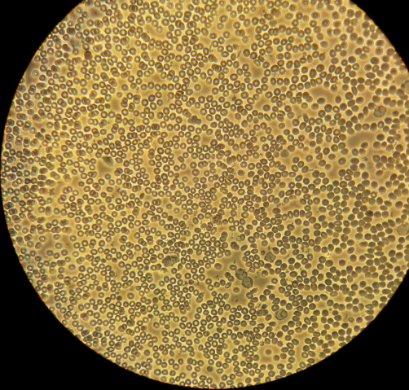 Fig. 1. Røde og hvite blodceller